Legnica, dn. 21.11.2018 r.               Ogłoszenie o naborze na wolne kierownicze stanowisko urzędnicze 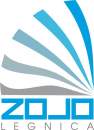 Dyrektor Zespołu Obsługi Jednostek Oświatowych w Legnicyogłasza nabór kandydatów na wolne kierownicze stanowisko urzędnicze inspektora ochrony danych w Zespole Obsługi Jednostek Oświatowych w LegnicyNazwa i adres organizatora naboruZespół Obsługi Jednostek Oświatowych w Legnicy, ul. Złotoryjska 144, 59-220 LegnicaWykształcenie: wyższe Wymagany staż pracy: co najmniej 3 letni staż pracy lub co najmniej 3 lata wykonywania działalności gospodarczej o charakterze zgodnym z wymaganiami na stanowisku inspektora ochrony danych.Obywatelstwo państwa członkowskiego Unii Europejskiej lub innego państwa, którego obywatelom, na podstawie umów międzynarodowych lub przepisów prawa wspólnotowego, przysługuje prawo podjęcia zatrudnienia na terytorium Rzeczypospolitej Polskiej.Pełna zdolność do czynności prawnych oraz korzystanie z pełni praw publicznych.Niekaralność za przestępstwa popełnione umyślnie, ścigane z oskarżenia publicznego lub za umyślne przestępstwa skarbowe.Nieposzlakowana opinia.Umiejętności: bardzo dobra znajomość: rozporządzenia Parlamentu Europejskiego i  Rady (UE) 2016/679 z dnia                     27 kwietnia 2016 r. w sprawie ochrony osób fizycznych w związku z przetwarzaniem danych osobowych i  w sprawie swobodnego przepływu takich danych oraz uchylenia dyrektywy 95/46/WE (ogólne rozporządzenie o ochronie danych), (RODO), (Dz.U. UE L119, 4.05.2016),ustawy z dnia 10 maja 2018 r. o ochronie danych osobowych (Dz. U. poz. 1000 z późn. zm.),rozporządzenia Rady Ministrów z dnia 12 kwietnia 2012 r. w sprawie Krajowych Ram Interoperacyjności, minimalnych wymagań dla rejestrów publicznych i wymiany informacji w postaci elektronicznej oraz minimalnych wymagań dla systemów teleinformatycznych (t.j. Dz. U. z 2017 r. poz. 2247 ze zm.);biegła obsługa programów Microsoft Office (word, excel, power point).Preferowany kierunek wykształcenia: prawo, administracja, informatyka.Ukończenie studiów podyplomowych lub kursów/szkoleń z zakresu bezpieczeństwa informacji lub ochrony danych osobowych.Doświadczenie w pracy na stanowisku związanym z ochroną danych osobowych, bezpieczeństwem teleinformatycznym, ochroną informacji.Znajomość zasad funkcjonowania jednostek oświatowych.Wysoko rozwinięte umiejętności organizacyjne oraz interpersonalne.Gotowość do systematycznej aktualizacji wiedzy, dobra organizacja pracy, samodzielność, zaangażowanie, komunikatywność.list motywacyjny zawierający e-mail lub nr telefonu; pełny życiorys zawodowy;kopie dokumentów potwierdzających posiadane wykształcenie i kwalifikacje zawodowe;kopie dokumentów potwierdzających doświadczenie zawodowe, w tym świadectwa pracy;oświadczenie kandydata o posiadaniu pełnej zdolności do czynności prawnych oraz korzystania z pełni praw publicznych;oświadczenie kandydata o niekaralności za przestępstwa popełnione umyślnie, ścigane                    z oskarżenia publicznego lub za umyślne przestępstwa skarbowe wraz ze zobowiązaniem kandydata do dostarczenia zaświadczenia z Krajowego Rejestru Karnego, w przypadku zatrudnienia;oświadczenie o wyrażeniu zgody na przetwarzanie danych osobowych dla potrzeb niniejszej rekrutacji – druk oświadczenia należy pobrać z Biuletynu Informacji Publicznej Zespołu Obsługi Jednostek Oświatowych z zakładki ochrona danych osobowych/klauzula informacyjna (poniżej klauzuli -pliki do pobrania): http://www.zojo.bip.legnica.eu/zoj/ochrona-danych-osobowyc/klau/20467,Klauzula-informacyjna.html .Inspektor ochrony danych  będzie wykonywał  na rzecz Zespołu Obsługi Jednostek Oświatowych oraz na rzecz wszystkich obsługiwanych przez Zespół jednostek oświatowych zadania inspektora ochrony danych wynikające z RODO:informowanie administratorów oraz pracowników, którzy przetwarzają dane osobowe,                        o obowiązkach  spoczywających na nich na mocy ogólnego rozporządzenia oraz innych przepisach o ochronie danych i doradzanie im w tej sprawie;monitorowanie przestrzegania ogólnego rozporządzenia, innych przepisów o ochronie danych oraz polityk administratorów w dziedzinie ochrony danych osobowych, w tym podział obowiązków, działania zwiększające świadomość, szkolenia personelu uczestniczącego w operacjach przetwarzania oraz powiązane z tym audyty;udzielanie na żądanie zaleceń co do oceny skutków dla ochrony danych oraz monitorowanie jej wykonania;współpraca z organem nadzorczym;pełnienie funkcji punktu kontaktowego dla organu nadzorczego w kwestiach związanych                         z przetwarzaniem, w tym z uprzednimi konsultacjami oraz w stosownych przypadkach prowadzenie konsultacji we wszelkich innych sprawach.Inspektor ochrony danych wypełniania swoje zadania z należytym uwzględnieniem ryzyka związanego z operacjami przetwarzania, mając na uwadze charakter, zakres, kontekst i cele przetwarzania.Miejsce pracyPraca w pomieszczeniach budynku administrowanego przez Zespół Szkół Technicznych i Ogólnokształcących  w Legnicy przy ul. Złotoryjskiej 144. Stanowisko pracy Stanowisko objęte naborem znajduje się na II piętrze. Budynek nie jest wyposażony w windę przystosowaną do przewozu osób. Praca wymaga przemieszczania się po schodach między piętrami budynku oraz przemieszczania się po terenie miasta Legnicy. Praca wykonywana jest w warunkach biurowych z wykorzystaniem komputera i innych urządzeń biurowych. Oświetlenie pomieszczeń sztuczne i naturalne. Praca w systemie jednozmianowym.  Osoby zainteresowane prosimy o składanie ofert do dnia 03.12.2018 r. w zamkniętych kopertach                    z dopiskiem „Nabór na stanowisko inspektora ochrony danych” w sekretariacie Zespołu Obsługi Jednostek Oświatowych - pokój 28 na II piętrze, przy ulicy Złotoryjskiej 144 w Legnicy.Dodatkowe informacje---------------------------------------------------------------------------------------------   Postępowanie naboru obejmuje analizę złożonych dokumentów, test wiedzy z zakresu ochrony danych osobowych oraz rozmowy z wybranymi kandydatami. Po przeprowadzeniu analizy dokumentów pod względem formalnym, zakwalifikowani kandydaci zostaną powiadomieni telefonicznie / e-mailem o terminie kolejnych etapów. Dokumenty składane przez osobę ubiegającą się o zatrudnienie mogą mieć tylko formę pisemną.  Oferty, które wpłyną po wyżej określonym terminie nie będą rozpatrywane.  Po dokonanym naborze w wymaganym prawem terminie dokumenty kandydatów są niszczone lub na wcześniej złożony wniosek zwracane na adres zamieszkania listem zwykłym.Informacja o wyniku naboru będzie umieszczona w Biuletynie Informacji Publicznej:http://www.zojo.bip.legnica.eu oraz na tablicy ogłoszeń Zespołu Obsługi Jednostek Oświatowych.                                                                                                   Dyrektor                                                                                                                                                                                                          Zespołu Obsługi Jednostek Oświatowych                                                                                                                      Beata Wiśnios               